LIS Housekeeping User’s ManualSchool Representatives can assign Class Advisers to a class.Login Page 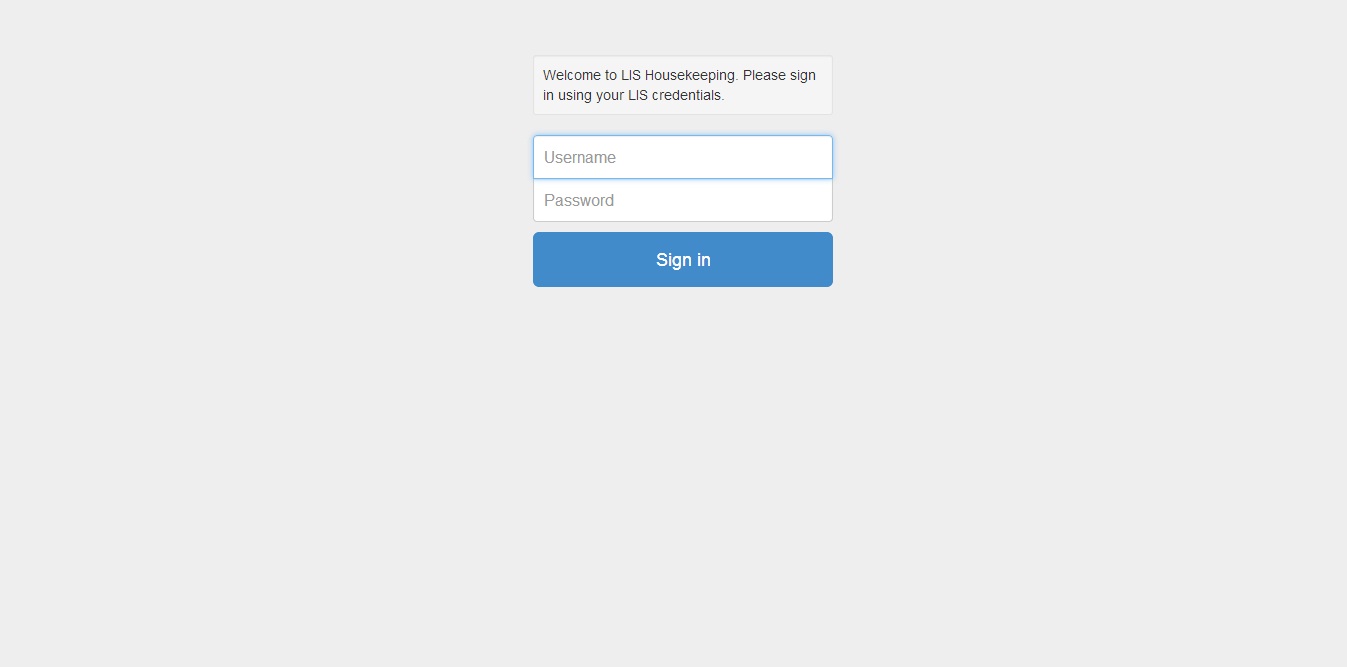 [Action Steps] – How to log into the LIS Housekeeping Application (Assigning Class Advisers)Enter your School Representative username and password on the screen shown above, and then click the ‘Sign In’ button.Wait for the system to process your credentials.A successful login will bring you to the LIS Initial Application Page (Item # 2)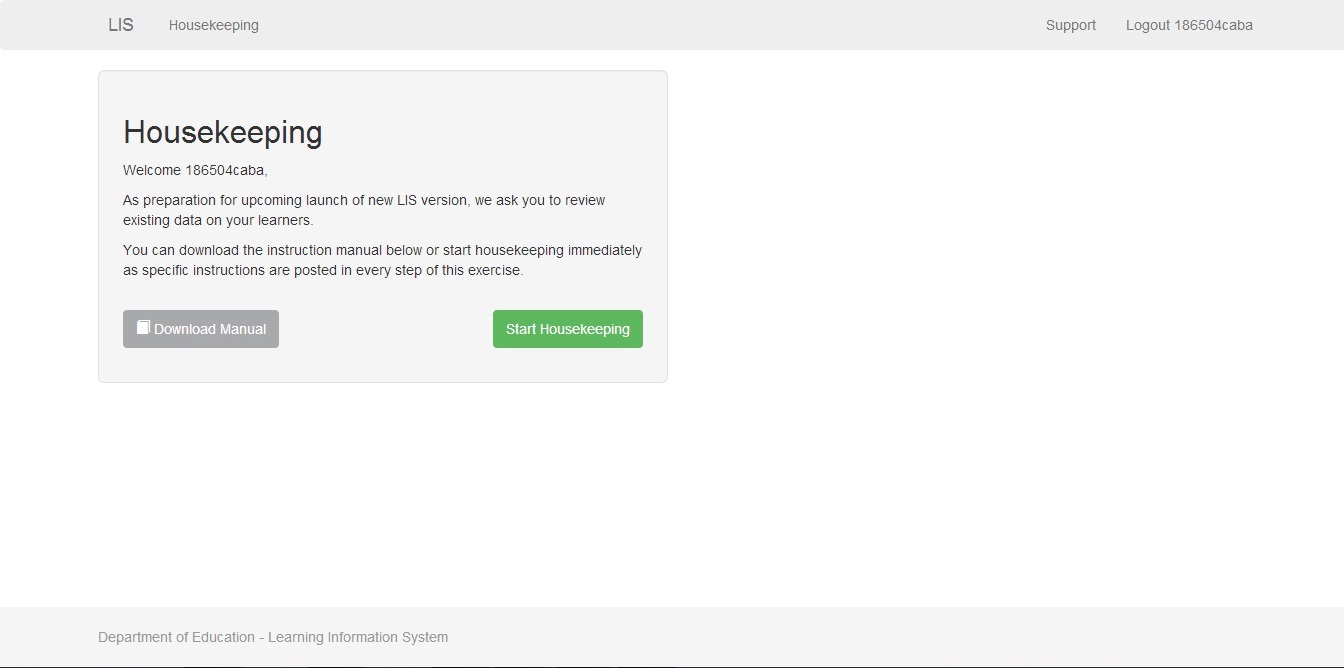 [Action Steps] – How to start assigning Class Adviser to a class.Click Start Housekeeping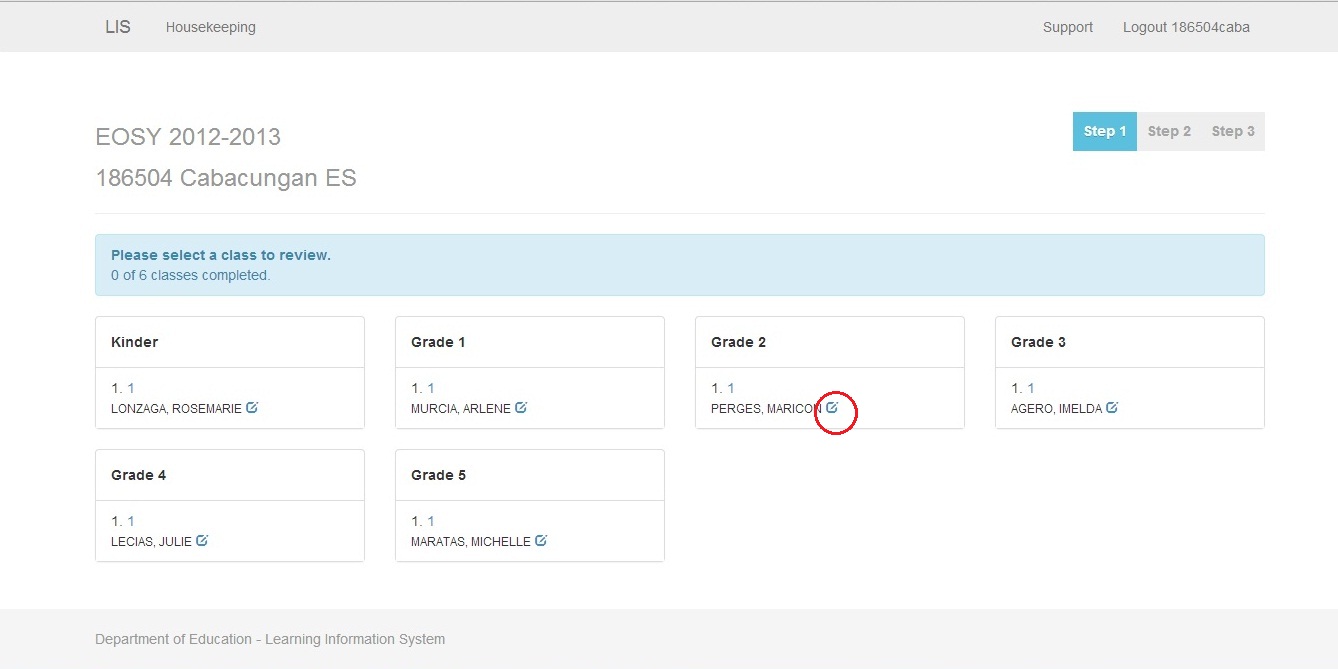 [Action Steps] – Start Assigning Class Advisers.Click the edit button on the side of the Class Adviser.Proceed to Item # 4. 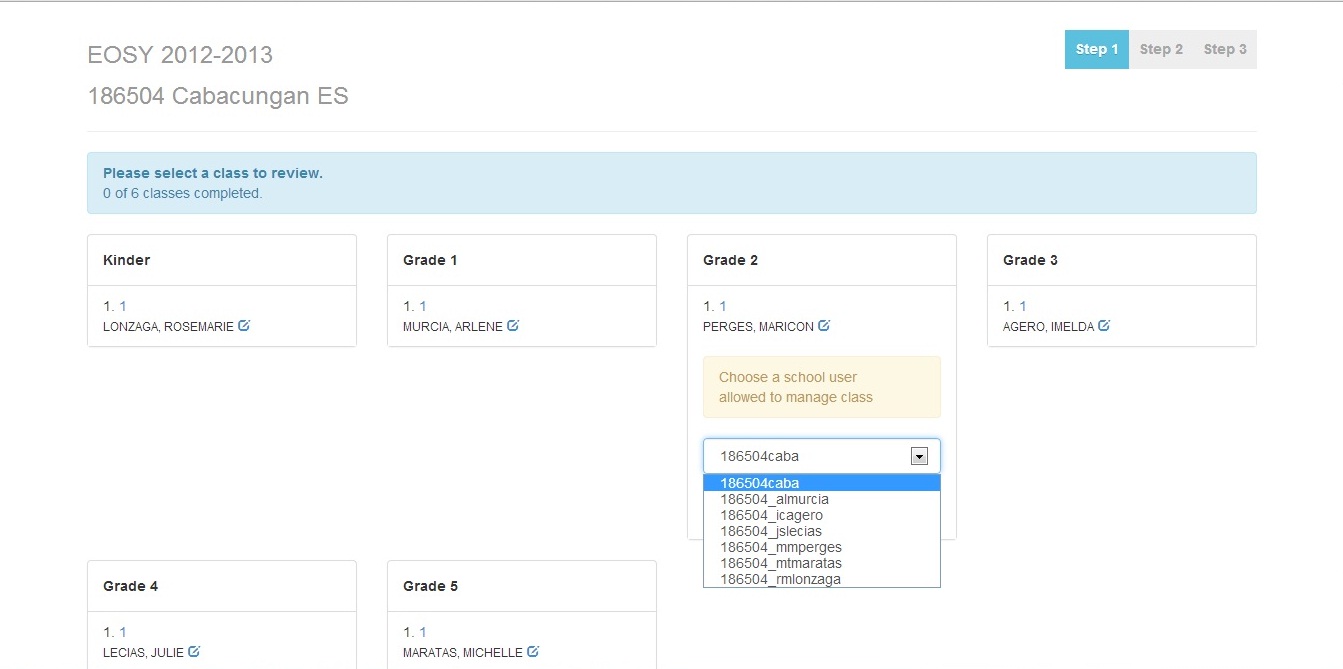 [Action Steps] – Assign a Class Adviser.Choose the correct class adviser username on the dropdown that correspond on the class adviser name or username indicated.Proceed to item #5. 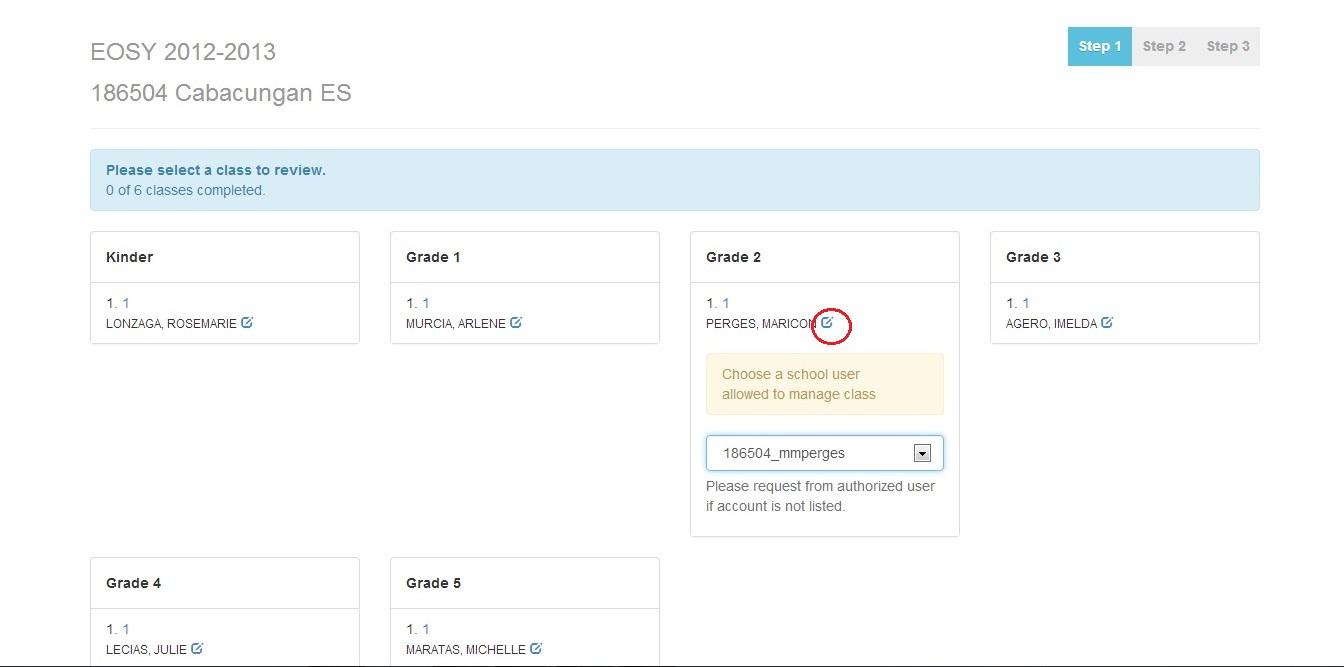 [Action Steps] –  Save Class Adviser Choosen.Click the edit button to save the chosen class adviser.Proceed to Item # 6.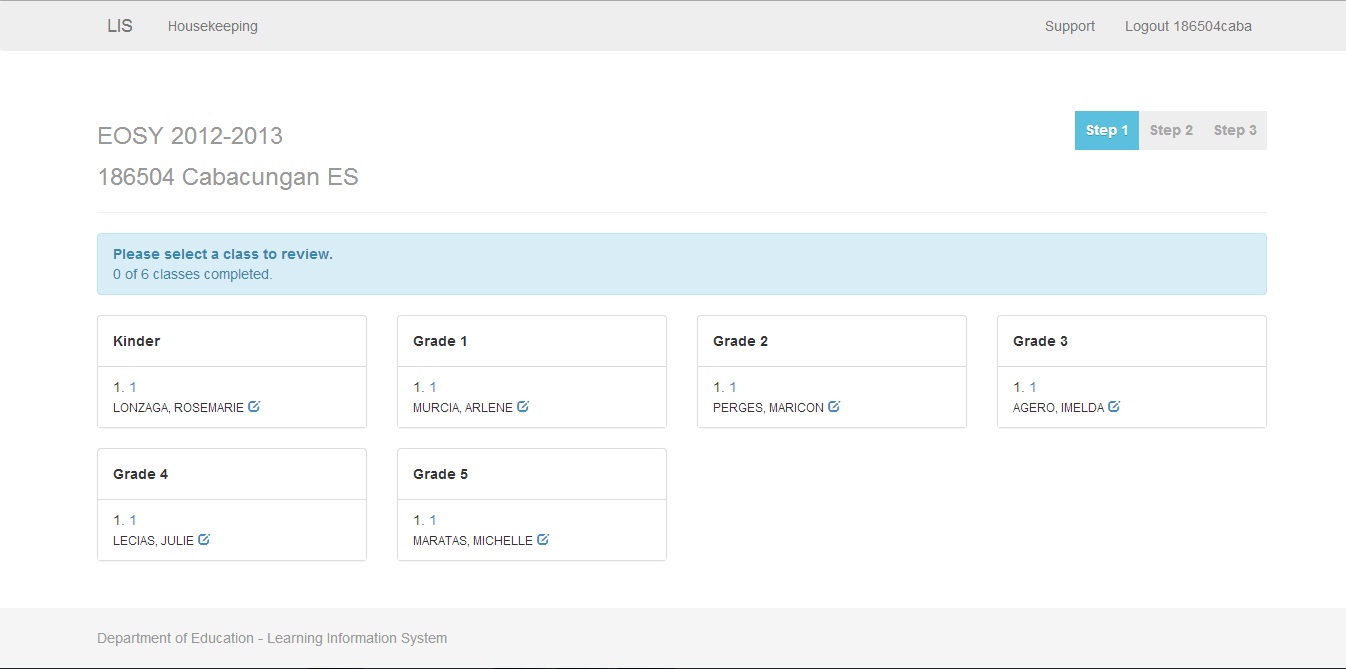 [Action Steps] – Finish.After assigning class advisers to the available classes you are now finish.Click the Logout button.Have the class adviser login to the housekeeping site – the learners should appear, if not the learner class has no define section. Another housekeeping module is being prepared for this.